JuneNewsletter 2020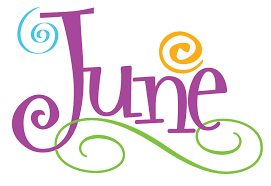 PILGER SENIOR CENTER100 W. 2nd St., Suite #100Pilger, NE  68768Phone 402-396-7363June 21st – Father’s DayPilger Senior Center NewsletterJune 2020The Board of Directors will be having their next board meeting on Friday, June 26, 20 at 4:30 pm. Until further notice we will not be allowing our meetings open to the public due to COVID-19. I will be including some of the items that were discussed in the newsletter. If you have any concerns or want any more information, please contact Ron Siecke at 402-396-3382 or Wendy at (402)396-7363.Manager’s Notes: Please remember, as of the date that I was typing this newsletter I have not heard about when the Senior Center can open back up.Meals are going over very well. I am very happy to be able to see some of you and talk through glass as well. It makes my heart sing getting to see you! Please remember that meals need to be called in by 3 pm the day before. If I do not answer the phone please leave a voicemail for me. I will check the messages around 3:15 pm to get everyone down. For the Monday menu, I will allow everyone to call by 3 pm on Saturday.We have been donated mask and gloves. So, if you are need of these items please let me know and I will drop them off to you. The menu is going to have less beef items. With all this going on the prices of beef have also majorly increased for the food establishments as well. I want everyone to know the steps that we take in delivering your meal. We are using brand new T-shirt carry-out bags, we hand sanitize our hands before and after every time we touch the to go meals. I also wipe the inside and the outside of each cooler we use every day after each use.Meal Delivery Procedure:Everyone has been doing a FANTASTIC job with the delivering of meals. I appreciate all the steps everyone is doing on keeping our distance yet being able to see each other. You put a smile on my face! If you are thinking that you would like a meal, but you think you might live too far out of town, please call and talk to me! You will be surprised the directions I am traveling to deliver meals so I maybe already going by your home or delivering very close by! If you would like a meal this is the procedure we need to follow; I cannot be in contact with anyone for my safety and yours. So, I will leave your meal by the door, ring the doorbell, or knock on your door and return to my vehicle. Once I am by my vehicle you may pick up your meal.If you have any questions, please call me!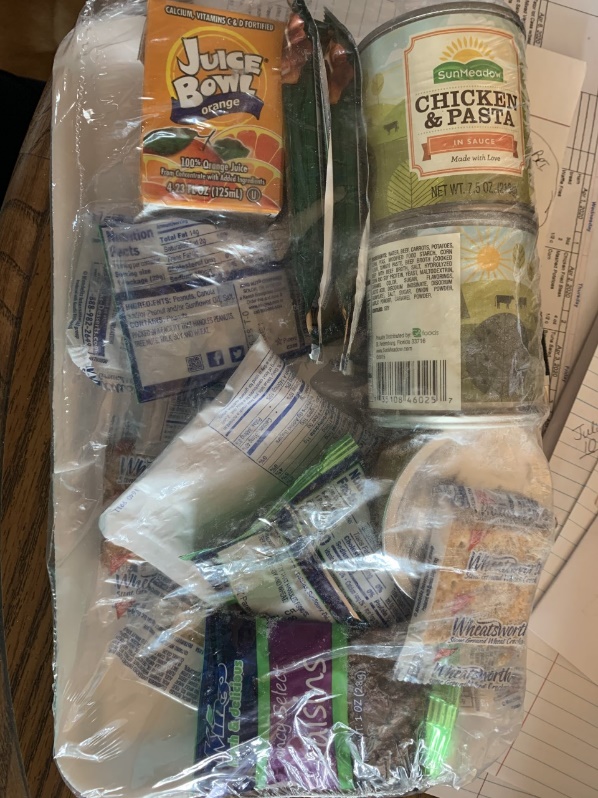 I still have several of these meal kits. I am going to start just handing them out with everyone that receives meals. If you do not want them you can pass them on to someone else. But they really are not doing any good sitting on my counter. In them is a juice box, 2 soups, saltine crackers, raisins, granola bars, apple sauce, and powder milk. These are free to anyone 60 and over, and it is on a first call base. If you would be interested in receiving 1, 2 or 3 of these packages please let me know. I will deliver them the same way that I deliver the meals. There are 2 meals per package.Board Meeting TopicsMarch 38 III C-1 60+0 III C-1 60U38 meals 9 serving days in MarchApril 121 III C-1 60+17 III C-1 60U138 meals 13 serving days in AprilMarch 2020 Checking account- started $8,243.93 ended $7,217.93.CD- $22,858.70April 2020 Checking account- started $7,217.93 ended $7,390.32.CD- $22,858.70Meeting with CFCCApril 1 meeting with CFCC Board.  Kim, Ron, and AJ attended.Contract changes#1- NO long term price freeze.#7- The refrigerator in the Senior Center was purchased by the CFCC.  The refrigerator was repaired and the Senior Center paid for the repair bill.  If it needs to be replaced, the Senior Center will buy a new one and return the old one to the CFCC.#14- No sub rental of Senior Center Space while we maintain rent that is in good standing, unless approved by the Senior Board.   Example CFCC and Senior Center co sponsor a fundraiser that would include use of the every room of the CFCC.#23- Contributions for the hall rental birthdays.  1 birthday party is included1.- $10 use per day for equipment other than Dishwasher and electricity.Includes senior walkers in the hall, yoga by the fireplace, etc.A form should be filled out minimum 4 days prior to use and submitted to CFCC manager for record keeping.2.- Pay for dishwasher soap and use the kitchen equipment as needed.The use of the hall for additional birthdays will be $10.A form should be filled out minimum 4 days prior to use and submitted to CFCC manager with payment for record keeping.3.- Requested that the Kitchen be removed from the contract or explained better.Donated Items We Need for The Senior CenterPostage Stamps Any Kind of Canned FruitWhole Wheat BreadWhole Wheat FlourImportant Phone Numbers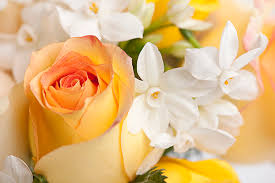 THANK YOU TO ALL!All individuals and groups who volunteer their time and talents here daily, weekly and monthly! Thank you for all those who eat here on a regular basis! We appreciate your patronage. And Thank You to anyone who donates to us by either participating, monetary, or items we need! We appreciate all that EVERYONE does!! THANK YOU!!Current Pilger Senior Center Board MembersRon Siecke – PresidentCory Voecks – Vice PresidentKim Dunklau – TreasurerAJ Kluthe – SecretaryJim Duncan – MemberGayle Lampman – MemberJeff Warren - MemberWendy Jindra – ManagerCalendar of EventsJulySaturday, July 4, 2020 – Independence Day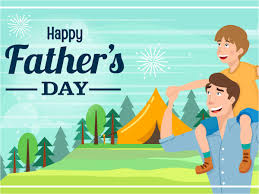 Wishing Our June Birthdays’A Happy Birthday!6th – Daryle Urwiler6th – Ken Wiechman9th – Jeff Warren12th – Peggy Hunke15th – Kenny Karloff15th – Ted Reeg17th – Jerry Meyer18th – Eva Peterson23rd – Kathie Lierman27th – Beverly SprieckAnniversary If you know someone that is having a birthday and isn’t on the list Please let me know so I can add them! I don’t want to miss anyone.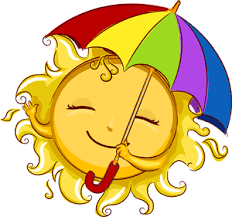 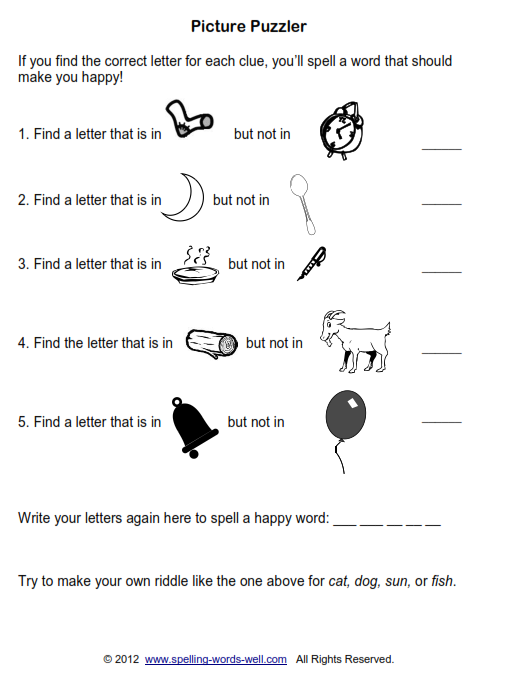 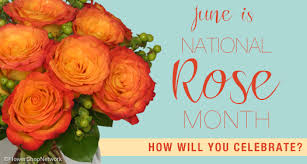 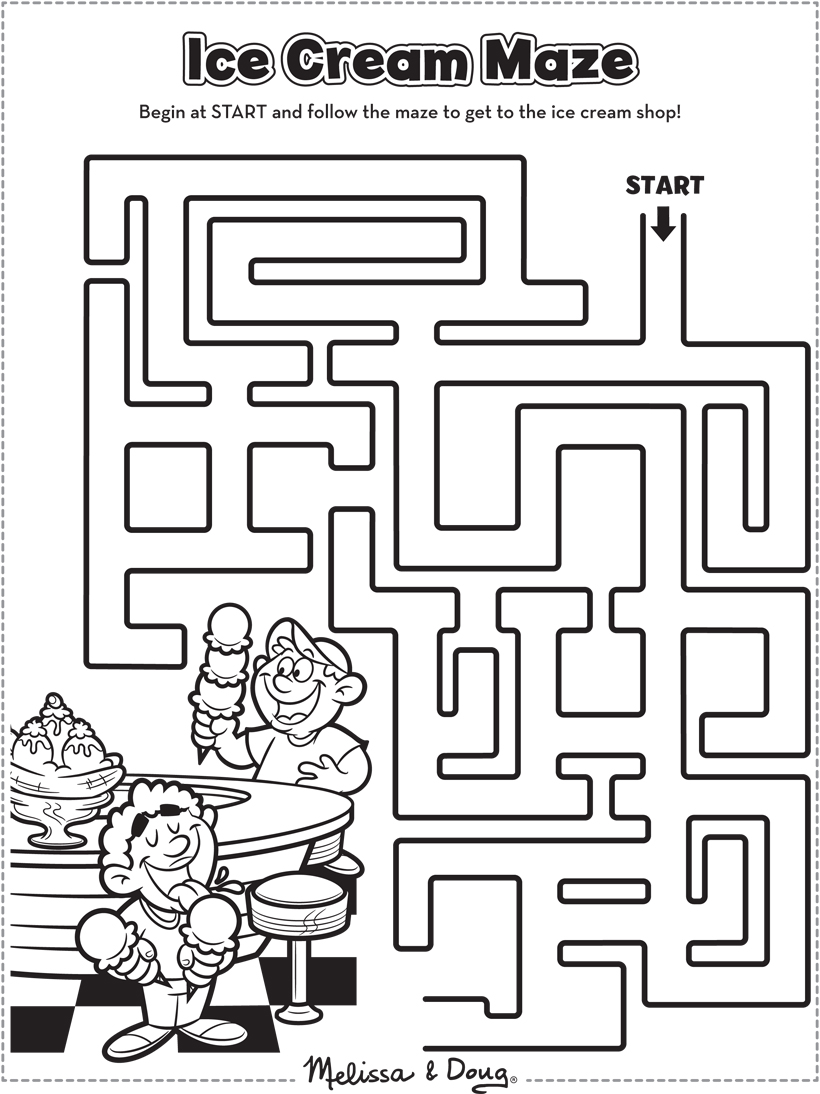 Answer to Picture Puzzler: SMILEPilger Senior Center402-369-1138402-396-7363NE Area on Aging402-370-3454Care Line1-888-370-7003Social Security Admin.1-800-772-1213Veterans Admin.1-800-827-1000Hospice Link1-800-331-1620Medicare1-800-633-4227Legal Aide of Nebr-Elder1-800-527-7249